Innsynsbegjæring 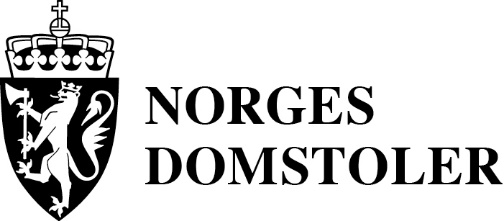 Jeg ber med dette om innsyn i deres behandling av personopplysninger. Skjemaet skrives ut, signeres og sendes til:Domstoladministrasjonen, Postboks 5678 Torgarden, 7485 TrondheimInformasjon om regelverketRelevante bestemmelser. De mest relevante bestemmelser finnes i personvernforordningen artikkel 12 og 15, og personopplysningsloven § 16 og § 17.Innsyn i egne personopplysninger. En person har rett til å få vite om virksomheten behandler personopplysninger om vedkommende, og hvis så er tilfelle, rett til innsyn i opplysningene. Det finnes noen unntak fra innsynsretten, for eksempel hvis det er opplysninger som er taushetsbelagte eller opplysningene bare står i et dokument til intern saksforberedelse.I tillegg til en kopi av opplysningene, skal det gis informasjonen om formålet med behandlingen, hvor opplysningene er hentet fra og om opplysningene utleveres til andre. Hvis mulig, skal det også informeres om når opplysningene skal slettes.Frist for behandling. Virksomheten skal svare uten ugrunnet opphold, og senest én måned etter å ha fått henvendelsen. Hvis særlige forhold gjør det umulig å svare innen én måned, må virksomheten sende et foreløpig svar med en begrunnelse for forsinkelsen. Hvis det ikke gis innsyn, skal virksomheten gi en begrunnelse for dette, med henvisning til aktuell hjemmel.Klage. Dersom det ikke gis (fullt) innsyn, er det mulighet til å sende en klage til Datatilsynet. Virksomheten bør likevel kontaktes på forhånd, slik at det kan vurderes om avslaget er riktig.Gratis. Det kan ikke kreves vederlag for å gi innsyn. Dersom en person ønsker flere kopier av opplysningene, kan det likevel kreves et rimelig gebyr basert på kostandene med å behandle innsynsbegjæringen.Rett til retting, sletting, begrenset behandling og protest mot behandling. Dersom en person mener de registrerte personopplysningene er uriktige, har vedkommende rett til å kreve at opplysningene korrigeres. Virksomheten skal i så fall korrigere opplysningene uten ugrunnet opphold .Det er også rett til kreve at opplysningene slettes i visse tilfeller. Det gjelder blant annet hvis samtykke for behandling av opplysningene trekkes tilbake eller hvis opplysningene er blitt behandlet ulovlig. Hvis vilkårene for sletting er til stede skal virksomheten slette opplysningene uten ugrunnet opphold. Det finnes unntak fra plikt til å slette opplysningene, for eksempel hvis opplysningene behandles for arkiv- eller statistikkformål.En person som får sine personopplysninger behandlet, har rett til å kreve begrenset behandling. Det kan være aktuelt i den perioden virksomheten kontrollerer riktigheten av opplysningene og i visse andre tilfeller. Ved begrenset behandling kan opplysningene bare lagres og med mindre vedkommende samtykker til videre behandling.Det er rett til å protestere mot behandling i visse tilfeller. Dette gjelder for eksempel hvis grunnlaget for behandlingen er at den er nødvendig for å utføre en oppgave i allmenhetens interesse eller utøve offentlig myndighet, eller hvis behandlingen er nødvendig ut i fra en interesseavveining. Informasjonssikkerhet. Virksomheten har plikt til å sende personopplysningene på en sikker nok måte. Det gjelder også ved innsynsbegjæringer. Noen personopplysninger er så beskyttelsesverdige at de ikke bør sendes på vanlig ukryptert e-post. Kravene til informasjonssikkerhet inkluderer også å sikre at personopplysningene sendes til riktig person.  Andre typer innsyn. Personvernregelverket gjelder bare for innsyn i egne personopplysninger. Det finnes andre regler som regulere andre typer innsyn. Eksempler på andre typer innsyn er forvaltningslovens regler for partsinnsyn og offentlighetslovens bestemmelser om tilgang til dokumenter og informasjon i offentlige etater. Det finnes også egne regler om innsyn i dokumenter knyttet til domstolenes dømmende virksomhet i prosesslovene (domstolloven, tvisteloven , straffeprosessloven m.m) og i forskrift om offentlighet i rettspleien. Dette er en annen type innsyn, og dette skjemaet er ikke ment brukt i slike sammenhenger. Hva kreves det innsyn i? (kryss av) Hva kreves det innsyn i? (kryss av) Hva kreves det innsyn i? (kryss av) Hva kreves det innsyn i? (kryss av) ❑ Jeg ønsker innsyn i opplysninger som er registrert hos dere om: ❑ meg selv ❑ eget/egne barn som er under 15 år ❑ en person jeg handler på vegne av (fullmakt må vedlegges) Velg et av følgende alternativ: ❑ Jeg ønsker innsyn i alle personopplysningene ❑ Jeg ønsker kun innsyn i opplysningene som spesifisert her (for eksempel innenfor en bestemt tidsperiode, bestemte typer opplysninger, opplysninger lagret i et spesielt system, tilknyttet en bestemt sak eller lignende): ❑ Jeg ønsker innsyn i opplysninger som er registrert hos dere om: ❑ meg selv ❑ eget/egne barn som er under 15 år ❑ en person jeg handler på vegne av (fullmakt må vedlegges) Velg et av følgende alternativ: ❑ Jeg ønsker innsyn i alle personopplysningene ❑ Jeg ønsker kun innsyn i opplysningene som spesifisert her (for eksempel innenfor en bestemt tidsperiode, bestemte typer opplysninger, opplysninger lagret i et spesielt system, tilknyttet en bestemt sak eller lignende): ❑ Jeg ønsker innsyn i opplysninger som er registrert hos dere om: ❑ meg selv ❑ eget/egne barn som er under 15 år ❑ en person jeg handler på vegne av (fullmakt må vedlegges) Velg et av følgende alternativ: ❑ Jeg ønsker innsyn i alle personopplysningene ❑ Jeg ønsker kun innsyn i opplysningene som spesifisert her (for eksempel innenfor en bestemt tidsperiode, bestemte typer opplysninger, opplysninger lagret i et spesielt system, tilknyttet en bestemt sak eller lignende): ❑ Jeg ønsker innsyn i opplysninger som er registrert hos dere om: ❑ meg selv ❑ eget/egne barn som er under 15 år ❑ en person jeg handler på vegne av (fullmakt må vedlegges) Velg et av følgende alternativ: ❑ Jeg ønsker innsyn i alle personopplysningene ❑ Jeg ønsker kun innsyn i opplysningene som spesifisert her (for eksempel innenfor en bestemt tidsperiode, bestemte typer opplysninger, opplysninger lagret i et spesielt system, tilknyttet en bestemt sak eller lignende): Navn og kontaktopplysninger Navn og kontaktopplysninger Navn og kontaktopplysninger Navn og kontaktopplysninger Navn: Navn: Fødselsnummer/D-nummer:Fødselsnummer/D-nummer:Postboks, gate/husnummer: Postboks, gate/husnummer: Postboks, gate/husnummer: Postboks, gate/husnummer: Postnummer: Poststed: Poststed: Telefonnummer (frivillig): Navn på den som opplysningene gjelder – dersom innsynet blir gjort på vegne av en annen: Navn på den som opplysningene gjelder – dersom innsynet blir gjort på vegne av en annen: Navn på den som opplysningene gjelder – dersom innsynet blir gjort på vegne av en annen: Navn på den som opplysningene gjelder – dersom innsynet blir gjort på vegne av en annen: I hvilken sammenheng har du hatt kontakt med domstolene/Domstoladministrasjonen:❑ som advokat, advokatfullmektig, sakkyndig, meddommer, vitne, tolk, part i sak❑ som journalist❑ privatperson❑ annet – spesifiser: I hvilken sammenheng har du hatt kontakt med domstolene/Domstoladministrasjonen:❑ som advokat, advokatfullmektig, sakkyndig, meddommer, vitne, tolk, part i sak❑ som journalist❑ privatperson❑ annet – spesifiser: I hvilken sammenheng har du hatt kontakt med domstolene/Domstoladministrasjonen:❑ som advokat, advokatfullmektig, sakkyndig, meddommer, vitne, tolk, part i sak❑ som journalist❑ privatperson❑ annet – spesifiser: I hvilken sammenheng har du hatt kontakt med domstolene/Domstoladministrasjonen:❑ som advokat, advokatfullmektig, sakkyndig, meddommer, vitne, tolk, part i sak❑ som journalist❑ privatperson❑ annet – spesifiser: Eventuelle tilleggsopplysninger (saksnummer, domstol eller lignende som kan gjøre det lettere å finne det som er registrert): Eventuelle tilleggsopplysninger (saksnummer, domstol eller lignende som kan gjøre det lettere å finne det som er registrert): Eventuelle tilleggsopplysninger (saksnummer, domstol eller lignende som kan gjøre det lettere å finne det som er registrert): Eventuelle tilleggsopplysninger (saksnummer, domstol eller lignende som kan gjøre det lettere å finne det som er registrert): ❑ Jeg ønsker opplysningene tilsendt pr. e-post. (Det vil bli vurdert om det er sikkert nok. Alternativt vil opplysningene sendes per post.) E-postadresse: ❑ Jeg ønsker opplysningene tilsendt pr. e-post. (Det vil bli vurdert om det er sikkert nok. Alternativt vil opplysningene sendes per post.) E-postadresse: ❑ Jeg ønsker opplysningene tilsendt pr. e-post. (Det vil bli vurdert om det er sikkert nok. Alternativt vil opplysningene sendes per post.) E-postadresse: ❑ Jeg ønsker opplysningene tilsendt pr. e-post. (Det vil bli vurdert om det er sikkert nok. Alternativt vil opplysningene sendes per post.) E-postadresse: Signatur Signatur Signatur Signatur Sted/dato: Sted/dato: Underskrift:Underskrift: